                   Rozpis akcí na Červen 2020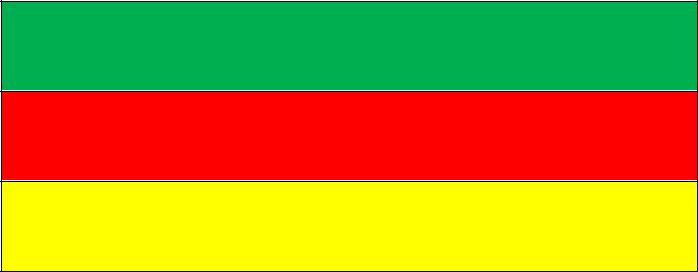 Volný denObsazený denČástečně obsazenoPoÚtStČtPáSoNe123456 789101112131415161718192021222324252627282930